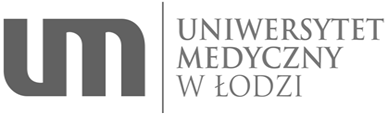 WYDZIAŁ NAUK O ZDROWIUMAŁGORZATA CHMIELEWSKAANALIZATYPÓW I MODELI UŻYWANIA NARKOTYKÓW I NOWYCH SUBSTANCJI PSYCHOAKTYWNYCH WŚRÓD NASTOLATKÓW W RADOMIU I POWIECIE RADOMSKIM(Analysis of the types and models of drugs and new psychoactive substances use by teenagers in Radom and the Radom area)Rozprawa doktorska na stopień doktora w dziedzinie nauk medycznych i nauk o zdrowiuw dyscyplinie nauki o zdrowiuPromotor: dr. hab. Mariusz. Z. Jędrzejko, prof. nadzw. Wydział Nauk Medycznych i Nauk o ZdrowiuUniwersytetu Technologiczno-Humanistycznego im. Kazimierza Pułaskiego w RadomiuŁódź 2020Streszczenie Analiza typów i modeli używania narkotyków i nowych substancji psychoaktywnych wśród nastolatków w Radomiu i powiecie radomskimWstęp. Liczne polskie badania potwierdzają wysoki poziom zagrożenia narkotykami w młodym pokoleniu. Grupami szczególnego ryzyka są nastolatkowie i młodzi dorośli. W grupie pierwszej ryzyko jest podwójne, gdyż wiąże się z możliwością szybkiego uzależnienia i szeroko pojętymi szkodami zdrowotnymi. Nakłada się na to „ofensywa” narkobiznesu, który dąży do nasycenia nielegalnego rynku bardzo silnymi substancjami (NSP) oraz modyfikowanymi klasycznymi narkotykami. Ponieważ skala zjawiska zaczyna wymykać się spod kontroli (pomimo wzrostu nakładów na profilaktykę), autorka postanowiła zbadać problem w Radomiu i regionie radomskim. Obszar obejmuje aglomerację radomską oraz małe miasta i wsie powiatu radomskiego, co daje podstawy do wnioskowania z uwzględnieniem wielu zmiennych.Cel pracy. Określenie skali, typów i modeli używania narkotyków i nowych substancji psychoaktywnych, jego specyficznych cech oraz uwarunkowań na podstawie przyjętych w badaniu zmiennych.Materiał i metoda. Badania własne przeprowadzono na grupie 860 adolescentów w wieku 13–19 lat. Zapewniono przy tym odpowiedni udział z uwzględnieniem płci, miejsca zamieszkania oraz poziomu edukacji. Badana grupa to uczniowie VII i VIII klas szkół podstawowych, II i III klas gimnazjalnych oraz różnych typów szkół zawodowych, technicznych i licealnych. W badaniach zastosowano metodę sondażu diagnostycznego oraz posłużono się techniką badawczą w postaci ankiety, z wykorzystaniem autorskich i zestandaryzowanych narzędzi badawczych (autorski kwestionariusz ankiety: „Problem używania narkotyków i NSP (nowych substancji psychoaktywnych) przez nastolatki z Radomia i powiatu radomskiego”; kwestionariusz ankiety: „Zjawisko używania narkotyków i dopalaczy przez dzieci i młodzież” opracowana przez Centrum Profilaktyki Społecznej w Milanówku). Badanie zrealizowano w 2018 roku. Biorąc pod uwagę wyniki badań własnych, najliczniejszą grupę badawczą stanowiły 16-latki uczęszczające do liceum.Wyniki. Uzyskane wyniki wskazują, że 16,5% ogółu respondentów badanych kiedykolwiek używało narkotyku, w czasie ostatnich 12 miesięcy – 11,9%, a 6,4% – w ciągu ostatnich 30 dni przed badaniem. Odsetek osób mających kontakt z NSP kiedykolwiek w życiu wyniósł 4,6%, a w ciągu ostatniego roku i 30 dni przed badaniem po 2,3%. Wyniki badań są zbliżone do skali używania narkotyków w całym kraju, z wyłączeniem regionów o szczególnie dużym zagrożeniu (Warszawa, Łódź, Górny Śląsk).Wiodącym narkotykiem jest marihuana, jest ona także narkotykiem inicjującym kontakt nastolatków z narkotykami. Wśród nowych narkotyków (NSP) dominowały silne związki katynonów. Badanie wykazało, że ponad połowa użytkowników narkotyków i NSP nie wiedziała, jaką substancję przyjmuje, co jest ważną wskazówką dla profilaktyki. Głównym źródłem pozyskiwania narkotyków i NSP są rówieśnicy. Potwierdzony przez badania wiek ryzyka staje się istotną przesłanką dla modeli profilaktycznych, które powinny być inicjowane na poziomie 13–14 lat, a więc w VI–VIII klasie szkoły podstawowej, tak aby wyprzedzić wiek pierwszych eksperymentów narkotykowych, przypadających na 15–16 lat. Badanie wskazuje na niebezpieczną skalę ryzyka wielokrotnego (więcej niż 10) – dla grupy użytkowników wynosi ono 41,4% badanych (narkotyki) i 34% (NSP). Ponad 37% respondentów dysponuje bardzo słabą wiedzą o szkodliwości używania narkotyków i NSP. Blisko ⅕ respondentów rozważa użycie narkotyku w przyszłości, głównie marihuany, co jest drugą przesłanką wskazującą na potrzebę intensyfikacji profilaktyki. Zmienne wskazują na większe ryzyka narkotykowe wśród chłopców niż dziewcząt. Miejsce zamieszkania nie różnicuje przyjmowania substancji psychoaktywnych w ostatnim roku. Struktura rodziny ma wpływ na ryzyko używania NSP – nastolatki mieszkające tylko z opiekunami częściej zażywały NSP w ostatnim roku niż nastolatki z rodzin pełnych, a w przypadku narkotyków struktura rodziny nie wpływała na ich zażywanie. Podobnie rodzaj szkoły różnicuje przyjmowanie środków psychoaktywnych przez nastolatki. Grupą najczęściej przyznającą się do zażywania narkotyków w ostatnim roku byli licealiści i uczniowie szkół zawodowych, a NSP – uczniowie szkół średnich technicznych i gimnazjalnych.Wnioski:Władze regionu i poszczególnych miejscowości stają przed pilną potrzebą wzmocnienia profilaktyki narkotykowej, ze szczególnym ukierunkowaniem na przełom szkoły podstawowej i nauki w szkołach ponadpodstawowych. Wskazuje na to nie tylko skala używania narkotyków, ale także wysoki (40%) odsetek zwolenników legalizacji marihuany.Pierwsze eksperymenty mają początek nawet w wieku 12 lat, z kumulacją w wieku 15–16 lat.Możemy mówić o dużej dostępności narkotyków w regionie.Marihuana stanowi narkotyk wprowadzający w świat nielegalnych substancji i jest najbardziej popularna. Wśród NSP, których użycie jest znacznie niższe, najpopularniejsze są syntetyczne katynony i kannabinoidy. Płeć, wiek, struktura rodziny i typ szkoły różnicują przyjmowanie nielegalnych substancji psychoaktywnych. Słowa kluczowe: zdrowie, narkotyki, nowe substancje psychoaktywne, nastolatkowie, profilaktyka.SummaryAnalysis of types and models of drug use and new psychoactive substances among teenagers in Radom and Radom CountyIntroduction. Numerous Polish studies confirm the high level of drug risk in the young generation. Particular risk groups are teenagers and young adults. In the first group, the risk is double, as it is associated with the possibility of rapid addiction and health damage in general. This is the “offensive” the drug business, which is aiming at to saturate the illicit market with very powerful substances (NSP) and modified classical drugs. Since the scale of the phenomenon is starting to get out of control (despite the increase in expenditure on prevention), the author decided to investigate the problem in Radom and the Radom region. The area includes the Radom agglomeration as well as small towns and villages of the Radom county, providing a basis for conclusions taking into account many variables.The purpose of the work. To determine the scale, types and models of drug use and new psychoactive substances, its specific features and conditions based on the variables adopted in the study.Material and method. Own research was conducted on a group of 860 adolescents aged 13–19 years, ensuring adequate participation of taking into account gender, place of residence and level of education. The study group consists of students of 7th and 8th grades of primary schools, 2nd and 3rd grades of lower secondary schools and various types of vocational, technical and secondary schools. In the research, the diagnostic survey method was used and the research technique in the form of a questionnaire was used, using the author’s own and standardized research tools (original questionnaire: “The problem of drug use and NSP (new psychoactive substances) by teenagers from Radom and Radom County”; survey questionnaire: “The phenomenon of drug and afterburner use by children and adolescents” developed by the Social Prevention Centre in Milanówek). The survey was conducted in 2018. Taking into account the results of own research, the most numerous research group were 16-year-olds attending high school.Results. The results indicate that 16,5% of all respondents have ever used the drug, 11,9% in the last 12 months and 6,4% in the last 30 days before the study. The percentage of people who have ever had contact with the NSP in their lives was 4,6%, and 2,3% in the last year and 30 days before the study. The results of the study are similar to the scale of drug use in the whole country, except for regions with particularly high risk – Warsaw, Łódź and Upper Silesia.The leading drug is cannabis, which is also a drug that initiates teenage contact with drugs. Among the new drugs (NSP), strong cathinones’ associations dominated. The study showed that more than half of drug users and NSP did not know what substance they were taking, which is an important indication for prevention. Peers are the main source of drug use and NSP. The age of risk, as confirmed by the study, becomes an important premise for prevention models, which should be initiated at 13–14 years of age, and therefore in the 6th–8th grade of primary school, in order to be ahead of the age of the first drug experiments at 15–16 years. The study indicates a dangerous scale of multiple risk (more than 10) – for the group of users it is 41,4% (drugs) and 34% (NSP). More than 37% of respondents have very poor knowledge of the harmfulness of drug use and NSP. Nearly one fifth of respondents consider future use of the drug, mainly cannabis, which is a second indication of the need to step up prevention. Variables indicate that boys are at greater risk than girls. The place of residence does not differentiate between last year’s use of psychoactive substances. Family structure has an impact on the risk of NSP use – teenagers living only with caregivers have taken NSP more often in the last year than teenagers from full-time families, and in the case of drugs, the family structure has not affected their use. Similarly, the type of school differentiates the use of psychoactive drugs by teenagers. The group most often admitting to drug use in the last year were high school and vocational school students, and NSP students from technical secondary schools and junior high schools.Conclusions:The regional and local authorities are facing an urgent need to strengthen drug prevention, with a particular focus on the breakthrough of primary and post-primary education. This is demonstrated not only by the scale of drug use but also by the high (40%) percentage of supporters of cannabis legalisation. The first experiments are even starting at the age of 12, with an accumulation of 15–16 years old. We can talk about the high availability of drugs in the region. Marijuana is the narcotic that introduces the world of illegal substances and is most popular. Among NSPs, whose use is much lower, the most popular are synthetic cathinones and cannabinoids. Gender, age, family structure and school type differentiate the intake of illegal psychoactive substances. Key words: health, drugs, new psychoactive substances, teenagers, prevention.